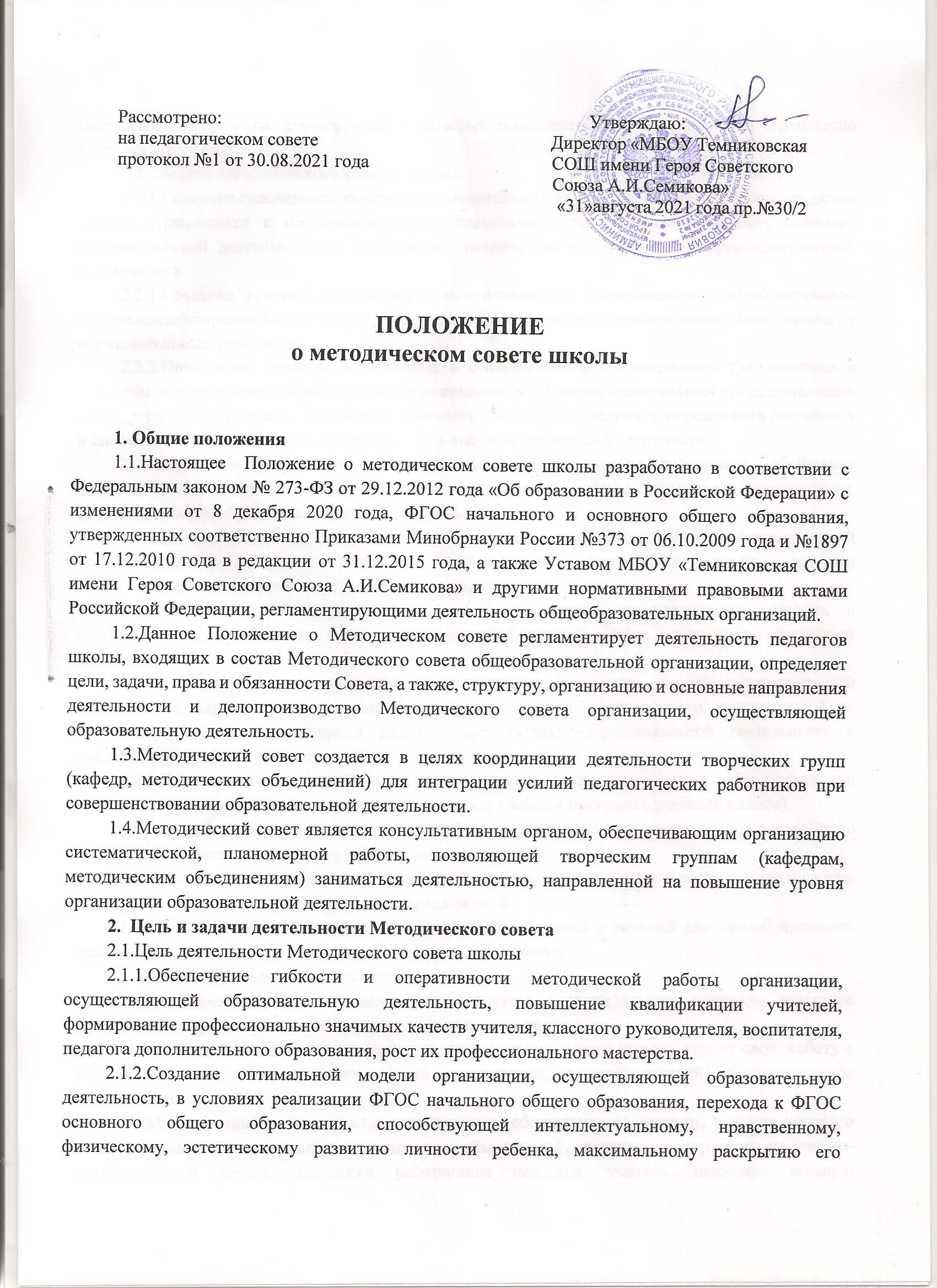 2.2.	Задачи Методического совета школы:2.2.1.Создание сплоченного коллектива единомышленников, бережно сохраняющих традиции школы, стремящихся к постоянному профессиональному самосовершенствованию, развитию образовательной деятельности в организации, повышению продуктивности преподавательской деятельности.2.2.2.Создание условий для поиска и использования в воспитательно - образовательной деятельности современных методик, форм, средств и методов преподавания, новых педагогических образовательных технологий.2.2.3.Повышение качества образования в соответствии с современными требованиями к условиям осуществления образовательной деятельности в рамках Федеральных государственных стандартов (ФГОС) начального общего, основного общего образования и формировать готовность и способность обучающихся к саморазвитию и высокой социальной активности.2.2.4.Изучение профессиональные достижения педагогических работников, обобщение положительного опыта и внедрение его в практику работы коллектива организации, осуществляющей образовательную деятельность.2.2.5.Распространение опыта работы общеобразовательной организации в средствах массовой информации, Интернете с целью использования имеющегося опыта другими общеобразовательными учреждениями района, города.2.2.6.Создание условий для использования педагогами диагностических методик и мониторинговых программ по прогнозированию, обобщению и оценке результатов собственной деятельности.2.2.7.Стимулирование инициативы и активизация творчества членов педагогического коллектива в научно-исследовательской и другой творческой деятельности, направленной на совершенствование, обновление и развитие воспитательно-образовательной деятельности в организации и работы учителя.2.2.8.Проведение первичной экспертизы стратегических документов образовательной организации (программ развития, образовательных и учебных программ, учебных планов).2.2.9.Анализ результатов педагогической деятельности, выявление и предупреждение ошибок, затруднений, перегрузки обучающихся и учителей.2.2.10.Внесение предложений по совершенствованию деятельности методических подструктур и участие в реализации этих предложений.2.2.11.Использование системно - деятельностного подхода и условий для самообразования, самосовершенствования и самореализации личности педагога.3.	Структура и организация деятельности3.1.Методический совет создается, реорганизуется и ликвидируется приказом директора организации, осуществляющей образовательную деятельность.3.2.Методический совет подчиняется педагогическому совету школы, строит свою работу с учетом решений педагогического совета организации, осуществляющей образовательную деятельность.3.3.Методический совет является коллективным общественным органом, в состав которого входят: руководители школьных методических объединений, заместители директора по учебно-воспитательной работе, творчески работающие педагоги, учителя, имеющие высшую квалификационную категорию.3.4.В составе совета могут формироваться секции по различным направлениям деятельности (проектно-исследовательская, инновационная, диагностика, разработка содержания и т. п.).3.5.Работа совета осуществляется на основе годового плана, который составляется председателем методического совета, рассматривается на заседании методического совета, согласовывается с директором школы и утверждается на заседании педагогического совета организации, осуществляющей образовательную деятельность.3.6.Периодичность заседаний совета определяется его членами (рекомендуется проводить не реже одного раза в четверть).3.7.Непосредственное руководство деятельностью совета осуществляет председатель совета, которым является заместитель директора по учебной или методической работе.3.8.Председатель методического совета:•	организует работу совета;•	утверждает план и регламент работы совета;•	утверждает повестку заседания совета;•	ведет заседания совета;•	ставит на голосование в порядке поступления предложения членов совета;•	организует голосование и подсчет голосов;•	контролирует выполнение решений и поручений совета.3.9.Участвуя в открытом голосовании, председатель голосует последним.3.10.Текущую деятельность совета обеспечивает секретарь совета, который избирается из числа членов совета по итогам открытого голосования членов совета на первом заседании совета.3.11.Секретарь методического совета:•	извещает членов совета о проведении заседания совета;•	ведет протоколы заседаний совета;•	предоставляет информацию о выполнении решений и поручений совета председателю совета.3.12.Члены методического совета:•	участвуют в заседаниях совета, иных мероприятиях, проводимых советом;•	вносят предложения для обсуждения на заседаниях совета;•	выступают по обсуждаемым вопросам в соответствии с установленным на заседании совета регламентом;•	выдвигают кандидатов, избирают и может быть избранными в комиссии, образуемые советом;•	участвуют в работе других органов самоуправления образовательной организации при рассмотрении вопросов, входящих в компетенцию совета;•	своевременно и качественно выполняют решения и поручения совета.3.13.Деятельность совета осуществляется в соответствии с планом работы школы на учебный год. Содержание плана работы определяется актуальными задачами, стоящими перед организацией, осуществляющей образовательную деятельность.3.14.Совет осуществляет свою работу в форме заседаний. 3.15.Заседания совета считаются полномочными, если на них присутствует не менее двух третей членов совета.3.16.На заседания совета приглашаются лица, которые были привлечены к подготовке материалов по рассматриваемым вопросам. Приглашенные лица пользуются правом совещательного голоса.3.17.На заседаниях совета ведется протокол, в котором фиксируется ход обсуждения вопросов, внесенных в повестку дня, а также результаты голосования и принятое решение. Каждый протокол подписывается председателем и секретарем совета.3.18.Решения совета принимаются открытым голосованием простым большинством голосов. При равном количестве голосов решающим является голос председателя совета.3.19.Решения совета, не противоречащие законодательству Российской Федерации и утвержденные руководителем общеобразовательной организации, являются обязательными для педагогических и иных работников учреждения образования, обучающихся и их законных представителей.4.Основные направления деятельности Методического совета4.1.Для осуществления своих задач методический совет:•	анализирует результаты образовательной деятельности по предметам в соответствии с требованиями государственных образовательных стандартов;•	подготавливает и обсуждает доклады по вопросам методики преподавания и изложения принципиальных вопросов учебной программы, повышения квалификации педагогических работников;•	организует взаимопосещение уроков и внеклассных мероприятий с целью обмена опытом и совершенствования методики преподавания учебных предметов;•	изучает опыт работы методических объединений, кафедр;•	организует проведение школьных олимпиад, научно-практических конференций, семинаров, круглых столов, методических конкурсов, смотров, методических недель, декад и др.4.2.Представляет на рассмотрение педагогического совета материалы по следующим видам осуществляемой членами методического совета экспертизы:•	экспертиза состояния и результатов комплексных нововведений (введение ФГОС), исследований, наблюдающихся в педагогической практике и имеющих значимые последствия для развития общеобразовательной организации в целом;•	экспертиза рабочих программ, методических материалов, разрабатываемых педагогами-исследователями или методическими объединениями с целью выработки системы общих правил организации педагогической деятельности коллектива, обеспечивающих целостность образовательного пространства, полноту решения всех образовательных задач и непрерывность образовательной деятельности для каждого обучающегося общеобразовательной организации;•	экспертиза аналитических материалов по результатам инспекционноконтрольной деятельности учителей и руководителей структурных подразделений с целью оценивания уровня его функционирования;•	экспертиза реального уровня подготовленности учителей к опытно - экспериментальной, инновационной работе, к прохождению аттестации;•	экспертиза состояния и результативности работы методической службы, её структурных подразделений.4.3.Разрабатывает, рассматривает и выносит на утверждение педагогического совета следующие предложения:•	по деятельности, направленной на поддержание достигнутого коллективом уровня функционирования и развития;•	по изменению, совершенствованию состава, структуры и содержания деятельности методической службы, участвует в их реализации;•	по рекомендации к применению рабочих программ;•	по определению списка учебников, рекомендованных к использованию в образовательной деятельности в соответствии с утверждённым федеральным перечнем учебников;•	по созданию и формированию содержания работы проектных групп;•	по обеспечению условий для развертывания программ опытно - экспериментальной и инновационной работы, в том числе по введению ФГОС.4.4.Организует работу методической службы по выполнению решений педагогического и методического советов.4.5.Основными формами работы Методического совета являются:•	заседания, посвященные вопросам методики обучения и воспитания обучающихся;•	круглые столы, семинары по учебно-методическим проблемам, которые проводятся в течение учебного года в соответствии с планом методической работы организации, осуществляющей образовательную деятельность.5.Организация работы Методического совета5.1.Периодичность заседаний методического совета - 1 раз в четверть.5.2.Дата, время, повестка заседания методического совета, а также необходимые материалы доводятся до сведения членов методического совета не позднее чем за 3 дня до его заседания.5.3.Заседания методического совета оформляются в виде протоколов. Протоколы подписываются председателем и секретарем методического совета.5.4.В заседании методического совета при рассмотрении вопросов, затрагивающих иные направления образовательной деятельности, могут принимать участие соответствующие должностные лица, не являющиеся членами методического совета.6.Права методического совета6.1.Методический совет имеет право:6.1.1готовить предложения и рекомендовать учителей для повышения квалификационной категории;6.1.2.выдвигать предложения об улучшении учебной деятельности в общеобразовательной организации;6.1.3.ставить вопрос о публикации материалов о передовом педагогическом опыте, накопленном в методических объединениях;6.1.4.ставить вопрос перед администрацией гимназии о поощрении сотрудников за активное участие в проектно-исследовательской деятельности;6.1.5.рекомендовать учителям различные формы повышения квалификации;6.1.6.выдвигать учителей для участия в профессиональных конкурсах.7.Контроль деятельности методического совета7.1.В своей деятельности Совет подотчетен педагогическому совету школы.7.2.Контроль деятельности методического совета осуществляется директором школы, в соответствии планом методической работы и внутришкольного контроля.7.3.Направления	контроля:•	контроль результатов освоения обучающимися основной образовательной программы соответствующей ступени обучения;•	контроль соответствия структуры и содержания основной образовательной программы (и вносимых в нее изменений) требованиям стандарта второго поколения;•	контроль условий реализации основной образовательной программы (кадровых, материально-технических, психолого-педагогических, информационно-методических и других).7.4.Периодичность посещения уроков (занятий внеурочной деятельности, элективных курсов, курсов по выбору, факультативных занятий) администрацией:7.4.1Непосредственный контроль деятельности организации, осуществляющей образовательную деятельность, — внутришкольный контроль, осуществляет руководитель или его заместитель в соответствии с приказом о распределении обязанностей или должностными инструкциями.7.4.2.Каждый из работников организации, осуществляющей образовательную деятельность, на которых возложена ответственность за осуществление внутришкольного контроля, планирует свою работу таким образом, чтобы иметь возможность еженедельно, кроме контрольных недель, посетить 3 урока (занятий внеурочной деятельности, элективных курсов, курсов по выбору, факультативных занятий). При этом большая часть рабочего времени должна быть отведена документальному изучению результатов деятельности учителя (классные журналы, тематическое и поурочное планирование, анализ освоения образовательных программ).8.Документы методического совета8.1.Для регламентации работы Методического совета необходимы следующие документы:•	положение о Методическом совете школы;•	приказ директора организации, осуществляющей образовательную деятельность, о составе Методического совета и назначении на должность председателя Методического совета;•	анализ работы Методического совета за прошедший учебный год;•	план работы на текущий учебный год;•	картотека данных об учителях;•	сведения об индивидуальных темах методической (самообразования) работы учителей;•	график проведения открытых уроков и внеклассных мероприятий;•	планы проведения тематических (предметных) недель, декад, месяцев;•	сроки проведения школьных, районных, городских и всесоюзных туров конкурсов и олимпиад;•	списки УМК по предметам;•	положения о конкурсах и школьном туре олимпиад;•	протоколы заседаний Методического совета.9.Заключительные положения9.1.Настоящее Положение об учебно-методическом совете является локальным нормативным актом организации, осуществляющей образовательную деятельность, принимается на педагогическом совете школы и утверждается (вводится в действие) приказом директора общеобразовательной организации.9.2.Все изменения и дополнения, вносимые в настоящее Положение, оформляются в письменной форме в соответствии действующим законодательством Российской Федерации.9.3.Положение о Методическом совете школы принимается на неопределенный срок. Изменения и дополнения к Положению принимаются в порядке, предусмотренном п.9.1. настоящего Положения.9.4.После принятия Положения (или изменений и дополнений отдельных пунктов и разделов) в новой редакции предыдущая редакция автоматически утрачивает силу.